枣庄八中高二历史期末模拟卷2021.1一、材料题：（每小题2分，共40分）1．1683年，山西遇灾，巡抚穆尔赛奏请皇帝开本地常平仓储，发帑银二十万赈济饥民，康熙回复“亟宜赈济，稗各得所”，遂开仓赈灾；数年后山东遇灾，巡抚王国昌等人因未上奏，“擅动常平仓米谷赈济”，被降职一级，并要求赔补所动米粮。清初巡抚的赈灾举措表明(  ) A．官员命运由君臣亲疏关系决定           B．地方官有执行权而无决策权C．区域位置决定了巡抚职权不同           D．君主决策的随意性逐渐增强2.下表所列事件均发生在西汉时期,这些史实可以佐证当时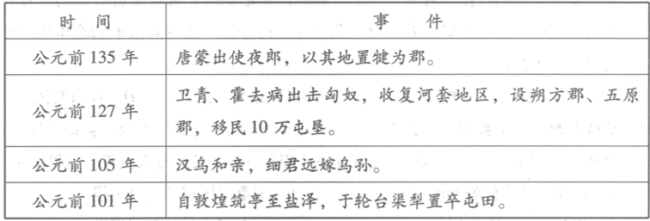 A. 凿空西域,对外交流	                B. 经略边疆,民族交融C. 滥用民力,统治腐朽	                D. 国家统一,皇权强化3、1938年,中共中央决定在敌后方的各中央分局、区、地、县、市、分区的党委设立组织部,集中管理干部的考察、征调和分配等工作,并且开始出现了地方干部与军队干部在管理上的分工。这些做法A. 标志着我党干部制度的成熟	        B. 秉承“三三制”政权建设原则C. 适应了对敌斗争形势的需要	        D. 配合了解放区行政区划的调整4.在11、12世纪西欧的法律课上，教授们往往不是首先讲授现行法律，而是引入具有现实意义的法律问题，并依据罗马法条文以及教会法对它们进行分析。这主要表明罗马法(  )A.与《圣经》的地位等同	            B.是维护天主教的工具C.具有深远的历史影响	                D.催生了人文主义思想5.1883年，美国国会通过了“文官制度法”。根据这个法案，美国政府形成了“两官分途”，政府官分为具有党派立场的政治官员和不受党派力量控制的中立事务性官员，后者在美国政府中所占比例只占10%，1930年占80%，1970年达到85%，此后一直在85%上下徘徊。美国政府“两官分途”的形成(  )A.削弱了精英政治的影响              B.缓和了两党之间的矛盾冲突C. 加强了联邦政府的行政权力         D. 保证了公共行政的稳定性6.西汉初期，各郡国举孝廉均为1人。东汉时期进行改革，以户口为例，一般州郡每20万口得举1人，但边境州郡却例外，每10万口即可岁举1人，这一举措（  ）A．造成了地区间政治力量失衡         B．有利于增强中央政府向心力C．利于促使官员注重人口增殖         D．鼓励了官员到边远地区任职7.英国自1870年建立文官制度以来，考核以工作能力与表现为标准，考核结果作为奖励和晋升的依据。进入20世纪60年代以后，英国官员考核制度更贴近于专业化管理和专业化分工的需要，逐渐废除了“通才”的考核标准。这一变化表明（  ）A．科学技术的迅猛发展               B．国家干预力度的加强C．工业革命的率先进行               D．议会制度的不断完善8.美国总统尼克松于1973年2月单方面宣布美元再次贬值10%，面对这一行动，欧洲经济共同体国家被迫于3月宣布实行汇率的联合浮动。这些现象表明（  ）A．资本主义世界三足鼎立局面形成     B．经济区域集团化趋势出现C．原有的货币体系亟待调整和重建     D．美国丧失了世界金融霸权9.唐朝后期推行两税法：所有民户在现居地登记，根据资产情况定户等，按户等高低交纳赋税，“户无主客，以见居为簿;人无丁中，以贫富为差”，“不居处而行商者，在所郡县税三十之一”。这一政策（  ）A．增加了税目，加重农民的负担       B．导致了唐代藩镇割据局面形成C．放松了政府对农民的人身控制       D．巩固了封建国家的土地所有制10.图1为明朝徽州地区部分乡村纠纷处理方式比例图。这反映了（  ）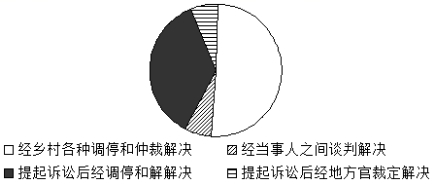 图1A．民间风俗和习惯对基层社会治理发挥决定作用B．基层社会的矛盾体现出明代阶级矛盾十分尖锐C．国家法与习惯法在基层治理中相互配合与交融D．明朝徽州地方政府对地方的管理和控制已失效11．斯塔夫里阿诺斯在《全球通史》中指出：“种植植物能养活的人口要比采集食物所能养活的人口多得多……农业生产率增长使食物有了剩余，能够供养新产生的祭司阶级、士兵和官吏……文字就是祭司们出于记事的需要而做出的一大发明。”这说明A．文字的产生是进入文明社会的唯一标志      B．农耕畜牧的产生是人类迈向文明的前提C．古代文明产生于祭司对神灵的真诚崇拜      D．私有制产生促使人类社会迈入文明时代12．据《论影响社会上劳动阶级状况的环境》记载，“1762年英国一位农业雇工家庭的饮食开支包括：面包、面粉、燕麦片、马铃薯、蔬菜、蚕豆、豌豆、水果、牛奶、牛油、奶酪、肉、啤酒、舶来品、醋、香料”等。该饮食开支表明A．资本主义世界市场日趋完善	               B．人民大众消费水平普遍提高C．家庭饮食结构营养摄入均衡	               D．工业化食品改变了生活习惯13．西汉桓宽在《盐铁论》中写道：“农，天下之大业也，铁器，民之大用也。器用便利，则用力少而得作多，农夫乐事劝功。”经考古发掘，东北至辽西，西北至甘肃、青海、新疆一带，西南至云贵边陲，当前已有五十个以上地点出土了汉代的铁农具。据此可知，西汉时期A．铁器促进小农生产方式确立	            B．社会经济重心逐渐转移C．小农经济发展环境有所改善	            D．先进冶铁技术普及全国14．德国在19世纪初开始了工业化，工人阶级力量日益壮大，工会鼓励工人加入行会互助组织。俾斯麦及时调整策略，一方面将政府的力量介入当时存在的各种行会组织中，另方面加快社会保险制度的建立。由此可知A．工人阶级力量已有彻底性改变	       B．资本主义社会面临衰退的风险C．马克思主义已取得实践的成功	       D．行会的发展迫使政府调整政策15．西汉昭帝召开了著名的“盐铁会议"，会议之后政府废止了对酒业的垄断，改以适当的税收形式，而不是经营一般性商业的形式，部分取消了盐铁专卖制度。这些举措A．改变了传统的重农抑商政策	           B．有助于民间工商业的发展C．助长了社会上奢侈享乐之风        	   D．削弱了政府对经济的控制16．学者许倬云说：“战国以来存在着强大的城市化与商业化进程，其中隐含的种种可能，在汉代帝国复杂的政治与社会演变中遭到了窒息。”这是因为汉代A．农业经济相对更加发达	               B．战乱导致经济衰落C．盐铁官营阻碍城市发展进程	           D．推行休养生息政策17．19世纪后期，70%到90%的欧洲城市里的人都感染过肺结核，又因为饮用水的污染，使霍乱、伤寒、天花盛行。尽管1876年英国政府颁布了《河流污染防治条例》，1906年又颁布了《制碱等工厂管理法》，但在1952年12月，一场史无前例的毒雾还是夺走了超过12000人的生命。这一描述在客观上反映了A．欧洲国家的医疗水平已经下降	       B．工业文明下粗放型的生产经营方式C．欧洲城市化过程中的法制仍需完善	   D．工业革命与城市化导致环境被破坏18．1880年，开平矿务局以“非由铁路运煤，诚恐终难振作”和“恐误各兵船之用”等理由，得到清政府许可，从矿区所在的唐山动工修筑一条铁路到青各庄，名唐青铁路，这是中国第一条国际标准轨距铁路。该铁路的修建A．推动了中国交通运输近代化	           B．体现了近代化与传统观念的融合C．实现了近代矿业的独立自主	           D．反映了社会核心价值观念的变化19．1102年，宋徽宗下诏在诸路建立“安济坊”，规定“以病人轻重而异室处之，以防渐染”。又建立独立的厨舍，“以为汤药饮食人宿舍，及病人分轻重异室”。这说明A．朝廷重视防疫方法的创新与应用            B．民间医家是疫情防控的中坚力量C．公共卫生和医疗服务体系全面建立          D．疫情蔓延和疾病传播得到有效遏制20．1915年，洛克菲勒基金会着手创办北京协和医学院。该学院全部采用英文教学，按照美国优秀医学院的标准，为教师提供世界水准的丰厚工资和福利保障。北京协和医学院对中国社会产生的影响主要表现在A．有利于西方文化在中国的传播	           B．改善了中国的医疗卫生状况C．推动了中国高等教育的快速发展	           D．有助于中国社会生活习俗的变迁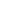 二、材料题（21题10分；22题16分；23题20分；24题：14分；共60分）21．民法典被誉为“社会生活的百科全书”，是市场经济的基本法，是保护公民权利的宣言书，也是解决民商事纠纷的基本依据。阅读材料，回答问题。(10分）材料一  20世纪20—30 年代，南京国民政府所颁布的《中华民国民法典》是中国历史上第一部正式的民法典。它是中国近代社会二十余年政治激荡、经济生活的需求以及思想文化的影响在制度领域的回应。——摘编自：谢冬慧《民国民法典编纂及其当下镜鉴》材料二  民国时期民法法典化代表了我国近代民法法典化的最高成就，不仅借鉴了西方民法法律文化的优秀成果，也充分考虑到了我国的传统和当时的国情，不仅立法内容趋于完善，立法技术也较前一时期有了很大改进，它揭开了我国民法法典化新的篇章……由于历史因素的限制，最终导致这样一个法典化的进程更多地停留于形式上，而未能很好的与现实相结合、未能真正解决很多现实的问题，从这一点来说，它是失败的。——摘编自：赵虎《民国时期民法法典化研究》材料三  新中国成立以来编纂民法典基本历程——摘编自梁慧星《中国民法典编纂的几个问题》(1）根据材料一、二并结合所学知识，指出《中华民国民法典》制定的背景？ (6分）(2）根据材料三，归纳指出新中国成立后编纂民法典基本历程的特点？结合所学知识，谈谈我国推动形成统一民法典的有利因素。(4分）22.阅读材料，完成下列要求。（16分）材料一 家族中的贫富相恤，除临时性的救助外，又有制度性的义庄，以田产为经济基础，依一定的规矩对族人作经常的赡给。义庄之制，始创于北宋范仲淹，继为他族所仿效。范氏义庄有详细的规矩，由范仲淹所订立，大致上是计口逐日支米一升，每年支衣一疋(同“匹”)，丧葬嫁娶皆有补助。赡给对象以居住在苏州的族人为主，外乡的亲戚如确有急需，也酌量予以济助。南宋义庄也多由士大夫在仕宦之后，以俸禄之余购置田产，义庄成为构成宋代以后家族制度的一个基本要素。——摘编自梁庚尧《中国社会史》材料二 德国于1863年颁布了《工人疾病保险规定的准则》，1884年颁布了《事故保险法》，1889年颁布了《伤残及养老保险法》，再加上20世纪初颁布实施的其他医疗、工伤、失业等法律，德国建立起当时世界上最完备的社会保障法律体系。……1941年，英国伦敦经济学院院长贝弗里奇设计的社会保障计划涵盖了养老、疾病、残疾、死亡、工伤、失业、妇女、儿童等八大保险项目，此后瑞典发展了这些思想，对公民实行全民性的普遍保障和广泛优厚的公共津贴，被称为“福利国家的橱窗”。——摘编自胡继晔《追寻中西方社保文化的起源和发展》(1)	根据材料一，概括宋代义庄发展的特点并分析成因。（8分）(2)根据材料二并结合所学知识，分析“德国建立起当时世界上最完备的社会保障法律体系”的背景。（8分）23．（20分）阅读材料，完成下列要求。材料一  据统计，20世纪30年代全国从事乡村建设工作的团体和机构有600多个，先后设立的各种实验区有1000多处。这些团体和机构，性质不一，情况复杂，然而随着工作的进展，乡村建设运动对农村问题的关注由点到面，基本上都包含政治改革、文化教育、科技改良和推广、卫生保健、组织合作社、移风易俗、自卫保安等内容，最终成效不大。——摘编自彭大鹏（20世纪二三十年代中国乡村建设运动简要回顾》材料二  1933年5月12日在《农业调整法》通过时，农业部长华莱士表示，美国“自由的个人主义时代”已经结束，“唯一可以达成长期生产控制的方法，乃是农民们自己组织起来，联合起来进行努力。”他还动用政府力量，引导农业生产者与农产品加工者之间签订“市场协议"，使他们在最低限度价格、供求总量等方面达成协议。后来，在他的活动下又争取通过了《土壤保持与作物调配法》《农业信货法》《农场抵押法》《农作物贷款法》等法律，以加强对农民的政策支持。他还建立农业“常平仓”制度，即政府储备粮食以调节粮价。从1932年至1939年，英国农业基本恢复起来，农民的处境得到根本性的好转。——摘编自王丽.张婵等《论罗斯福的<农业调整法>及农业政策》（1）根据材料并绪合所学知识，指出20世纪30年代中国乡村建设运动兴起的背景，并概括其意义。（10分）（2）根据材料二排结合所学知识，概括1932年至1939年美国农业好转的原因。（6分）（3）根据材料一、二并结合所学知识，谈谈你对乡村振兴的认识。（4分）24.（14分）阅读材料,完成下列要求。材料一 　唐朝时,日本、朝鲜来华的遣唐使,通过贡赐关系与中国建立了变相的官方贸易往来。海上民间贸易也日益发展。唐朝地理学家贾耽说,中国海船从广州经南海到波斯湾的巴士拉港,全程需三个月。这条航线把中国和以室利佛逝(今苏门答腊)为首的东南亚地区、以天竺为首的南亚地区、以大食为首的阿拉伯地区,通过海上丝绸贸易连接在一起。宋朝的泉州商人李充,就曾“自置船一只携带各种丝绸和瓷器到日本贸易”。为了管理海上贸易,从宋朝开始专门设置了市舶司,市舶司的收入成为国家财政收入的重要来源之一。建炎二年(1128年),市舶司的收入占国家总收入的20%,“江海求利,以资国用”成为两宋时期海外贸易的基本国策。——摘编自张岂之主编《中国历史十五讲》材料二　古代中国处于东亚朝贡贸易体系的中心。明清时期,面对近代国际贸易的不断发展,统治者坚持把贸易归入朝贡体系,如明朝规定“凡贡使至,必厚待其人”,对他们携带的货物,“皆倍偿其价”。于是各国纷纷来“贡”,导致“岁时颁赐,库藏为虚”。但是,在朝贡贸易中,中国政府并不是无所要求,更不是不讲回报,而是政治动机大于经济目的,力图造就“四海宾服,八方来仪”的宏大场面。——摘编自齐涛《朝贡外交与朝贡贸易》(1)根据材料一,概括唐宋时期中国海外贸易的主要特点。(4分)(2)根据材料一、二,比较明清与唐宋时期中国对外贸易的不同,并结合所学知识分析其影响。(10分)高二历史期末模拟卷参考答案一、选择题：1-5：BBCCD；6-10：BACCC；11-15：BACDB；16-20：CCAAA二、材料题21．(1）背景：近代民族资本主义的发展是民法法典化的根本原因；南京国民政府的成立，共和民主政体的确立，国家形式上的统一和政府能力的增强则为民法法典化提供了保障；西方法学思想的传播和世界各国民法法典化浪潮的冲击；固有民法的历史局限性是民法法典化的内在动因；清末民法法典化的影响；政法精英及优秀人士的推动。(6分，任答三点）(2）特点：改革开放和经济发展是动因；民法典制定进程不断加快；民法典内容不断完善。(2分，任答两点）有利因素：社会主义市场经济体制日益成熟；社会主义民主法制建设不断健全。(2分）22.（16分） (1)特点：赡给制度化，管理严格；以族人为主要赡给对象；以实物赡给为主；以士大夫为主要收入来源。（4分）成因：小农经济；宗法社会；儒家仁政、德治思想的影响。（4分）(2)	背景：国家统一，确立了资产阶级代议制；两次工业革命的推动；社会主义思潮的影响；缓和社会矛盾，巩固统治的需要。(答出其中三点即可)（8分）23．（20分）（1）背景：日本逐步扩大侵略；农村经济长期凋敝；政府发起国民经济建设运动；有识之士的提倡。意义：为抗战提供一定经济保障；有利于当时社会稳定；有利于当时农业发展；有利于推动当时社会习俗的改革。（2）原因：罗斯福新政推动；政府政策的鼓励和支持；农民合作意识的增强；国家利用法律和行政手段干预经济。 24.（14分）(1)特点:海外贸易覆盖范围广;官方贸易与民间贸易并举;设置专门的管理机构;海外贸易收益较高;海外贸易以丝绸、瓷器为主。（4分）(2)不同:唐宋时期政府鼓励并支持对外贸易,注重谋求经济利益;明清时期政府推行朝贡贸易,注重服务于政治动机而不计经济利益。（6分）影响:建立了西太平洋与印度洋之间的海上交通网,为世界新航路开辟开拓了东方航路;提高了中国的国际地位;违背了经济发展规律,造成沉重的财政负担。（4分）20世纪五六十年代1954—1956年，新中国着手起草第一部《民法典草案》。此后，由于发生“整风”“反右”等政治运动，被迫中断。1962—1964年，虽完成《民法典草案》，但因“四清运动”而中断。20世纪七八十年代1979年，我国第三次起草民法典，1985年，随着改革开放日益深入，民事生活越来越活跃，于是1986年颁布民法通则。20世纪九十年代1992年邓小平南巡讲话，确定了改革开放的方向。随后，与之相适应的担保法、合同法等单行法相继制定。21世纪随着中国经济与国际接轨，民法典的起草加快。2017年十二届全国人大五次会议通过《中华人民共和国民法总则》，并提出争取2020年形成统一的民法典。